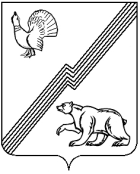 АДМИНИСТРАЦИЯ ГОРОДА ЮГОРСКАХанты-Мансийского автономного округа - ЮгрыПОСТАНОВЛЕНИЕО внесении изменений в постановление администрации города Югорска от 01.02.2023 № 137-п «О порядке предоставления субсидий субъектам малого и среднего предпринимательства»В соответствии со статьей 78 Бюджетного кодекса Российской Федерации, c Федеральным законом от 24.07.2007 № 209-ФЗ «О развитии малого и среднего предпринимательства в Российской Федерации», постановлением Правительства Российской Федерации от 25.10.2023 № 1782 «Об утверждении общих требований к нормативным правовым актам, муниципальным правовым актам, регулирующим предоставление                          из бюджетов субъектов Российской Федерации, местных бюджетов субсидий, в том числе грантов в форме субсидий, юридическим лицам, индивидуальным предпринимателям, а также физическим лицам - производителям товаров, работ, услуг и проведение отборов получателей указанных субсидий, в том числе грантов в форме субсидий», постановлением Правительства Ханты-Мансийского автономного округа – Югры от 30.12.2021 № 633-п «О мерах по реализации государственной программы Ханты-Мансийского автономного округа – Югры «Развитие экономического потенциала», постановлением администрации города Югорска 30.10.2018 № 3003 «О муниципальной программе города Югорска «Социально-экономическое развитие и муниципальное управление»:Внести в постановление администрации города Югорска                          от 01.02.2023 № 137-п «О порядке предоставления субсидий субъектам малого и среднего предпринимательства» (с изменениями от 28.06.2023                  № 859-п) следующие изменения:1.1. В преамбуле слова «постановлением Правительства Российской Федерации от 18.09.2020 № 1492 «Об общих требованиях к нормативным правовым актам, муниципальным правовым актам, регулирующим предоставление субсидий, в том числе грантов в форме субсидий, юридическим лицам, индивидуальным предпринимателям, а также физическим лицам - производителям товаров, работ, услуг, и о признании утратившими силу некоторых актов Правительства Российской Федерации               и отдельных положений некоторых актов Правительства Российской Федерации, постановлениями Правительства Ханты-Мансийского автономного округа - Югры от 31.10.2021 № 483-п «О государственной программе Ханты-Мансийского автономного округа - Югры «Развитие экономического потенциала»,» заменить словами «постановлением Правительства Российской Федерации от 25.10.2023 № 1782                                   «Об утверждении общих требований к нормативным правовым актам, муниципальным правовым актам, регулирующим предоставление                           из бюджетов субъектов Российской Федерации, местных бюджетов субсидий, в том числе грантов в форме субсидий, юридическим лицам, индивидуальным предпринимателям, а также физическим лицам - производителям товаров, работ, услуг и проведение отборов получателей указанных субсидий, в том числе грантов в форме субсидий», постановлением Правительства Ханты-Мансийского автономного округа - Югры».1.2. Приложение изложить в новой редакции (приложение). 2. Опубликовать постановление в официальном печатном издании города Югорска и разместить на официальном сайте органов местного самоуправления города Югорска.3. Настоящее постановление вступает в силу после его официального опубликования.4. Контроль за выполнением постановления оставляю за собой. Приложениек постановлению администрации города Югорскаот 08.04.2024 № 594-пПОРЯДОКпредоставления субсидий субъектам малого и среднего предпринимательства (далее - Порядок)Раздел 1. Общие положения Порядок устанавливает общие положения, порядок проведения отбора, условия и порядок предоставления субсидий, требования                                к отчетности, осуществлению контроля за соблюдением условий и порядка предоставления субсидий и ответственности за их нарушение.Основные термины и определения, используемые в Порядке:Субсидия - средства, предоставляемые юридическим лицам                  (за исключением субсидий государственным (муниципальным) учреждениям), индивидуальным предпринимателям на безвозмездной                                      и безвозвратной основе в целях возмещения затрат в связи с производством (реализацией) товаров (за исключением подакцизных товаров, кроме автомобилей легковых и мотоциклов, алкогольной продукции, предназначенной для экспортных поставок, винограда, винодельческой продукции, произведенной из указанного винограда: вин, игристых вин (шампанских), ликерных вин с защищенным географическим указанием,                   с защищенным наименованием места происхождения (специальных вин), виноматериалов, сахаросодержащих напитков, если иное не предусмотрено нормативными правовыми актами Правительства Российской Федерации), выполнением работ, оказанием услуг в пределах лимитов бюджетных обязательств на текущий финансовый год и плановый период (далее - Субсидия).Субъект - субъект малого и среднего предпринимательства - хозяйствующий субъект (юридическое лицо и индивидуальный предприниматель), отнесенный в соответствии с условиями, установленными Федеральным законом от 24.07.2007 № 209-ФЗ «О развитии малого                            и среднего предпринимательств в Российской Федерации» (далее – Федеральный закон 209-ФЗ), к малым предприятиям, в том числе                                          к микропредприятиям, и средним предприятиям, сведения о котором внесены в единый реестр субъектов малого и среднего предпринимательства, состоящий на налоговом учете в Ханты-Мансийском автономном округе – Югре и осуществляющий свою деятельность на территории города Югорска. Участник отбора - субъект, подавший заявку на предоставление субсидии субъекту малого и среднего предпринимательства (далее - Заявка)    в установленном порядке (далее - Участник отбора).Получатель Субсидии (победите отбора) – субъект, в отношении которого принято решение о предоставлении Субсидии (далее – Получатель субсидии).Социально значимые (приоритетные) виды деятельности - виды экономической деятельности в соответствии с кодом общероссийского классификатора видов экономической деятельности (далее - ОКВЭД), установленные приложением 1 к Порядку, при реализации которых,                          в соответствии с Порядком осуществляется предоставление Субсидии. 2.6. Социальное предприятие - субъект малого или среднего предпринимательства, осуществляющий деятельность в сфере социального предпринимательства, признанный таковым Департаментом экономического развития Ханты-Мансийского автономного округа - Югры. Другие понятия и термины, применяемые в Порядке, используются                              в значениях, определенных Бюджетным кодексом Российской Федерации, Федеральным законом № 209-ФЗ, постановлениями Правительства Ханты-Мансийского автономного округа – Югры от 10.11.2023 № 557-п                            «О государственной программе Ханты-Мансийского автономного округа - Югры «Развитие экономического потенциала», от 30.12.2021 № 633-п                        «О мерах по реализации государственной программы Ханты-Мансийского автономного округа - Югры «Развитие экономического потенциала», иными нормативными правовыми актами Российской Федерации.3. Целью предоставления субсидий является реализация национального проекта «Малое и среднее предпринимательство и поддержка индивидуальной предпринимательской инициативы», включающего региональные проекты «Акселерация субъектов малого и среднего предпринимательства» и «Создание условий для легкого старта                                   и комфортного ведения бизнеса» подпрограммы 2 «Развитие малого                           и среднего предпринимательства» муниципальной программы города Югорска «Социально-экономическое развитие и муниципальное управление», утвержденной постановлением администрации города Югорска от 30.10.2018 № 3003 (далее - Программа) по следующим мероприятиям:3.1. «Участие в реализации регионального проекта «Акселерация субъектов малого и среднего предпринимательства».3.2. «Участие в реализации регионального проекта «Создание условий для легкого старта и комфортного ведения бизнеса».3.3. «Финансовая поддержка субъектов малого и среднего предпринимательства, в том числе осуществляющих деятельность                             в отраслях, пострадавших от распространения новой коронавирусной инфекции».3.4. «Финансовая поддержка социальных предприятий».3.5. «Финансовая поддержка субъектов малого и среднего предпринимательства в сфере благоустройства».4. Органом местного самоуправления, до которого в соответствии                     с бюджетным законодательством Российской Федерации как получателю бюджетных средств доведены в установленном порядке лимиты бюджетных обязательств на предоставление Субсидий на соответствующий финансовый год, является администрация города Югорска (далее - Главный распорядитель бюджетных средств). Уполномоченным органом по организации предоставления Субсидий является департамент экономического развития и проектного управления администрации города Югорска (далее - Департамент).5. Способом предоставления Субсидии является возмещение затрат Субъектов, связанных с производством (реализацией) товаров, выполнением работ, оказанием услуг.6. Предоставление Субсидии носит заявительный характер.6.1. Предоставление Субсидии осуществляется в том числе                           с использованием функционала цифровой платформы с механизмом адресного подбора и возможностью дистанционного получения мер поддержки и специальных сервисов субъектами малого и среднего предпринимательства (https://мсп.рф/) и государственной информационной системы Ханты-Мансийского автономного округа - Югры по обеспечению доступности мер поддержки субъектов предпринимательской деятельности автономного округа «Югра Открытая» (https://lk.ugraopen.admhmao.ru/).7. Информация о Субсидиях размещается на едином портале бюджетной системы Российской Федерации в информационно-телекоммуникационной сети «Интернет» (в разделе единого портала)                         в порядке, установленном Министерством финансов Российской Федерации. 8. Расходные обязательства по выплате Субсидий возникают после заключения соглашения о предоставлении Субсидии (далее - Соглашение)   из бюджета города Югорска между администрацией города Югорска                         и Получателем субсидии. Раздел 2. Порядок проведения отбора9. Способом проведения отбора является запрос предложений                           на участие в отборе. 10. Получатель субсидии определяется по итогам проведения отбора среди Участников отбора, претендующих на получение Субсидии, соответствующих критериям отбора, условиям и требованиям, установленным Порядком.10.1. Категории Участников отбора, имеющие право на получение Субсидии: субъекты, соответствующие в совокупности требованиям, установленным статьей 4 Федерального закона № 209-ФЗ, зарегистрированные в Едином реестре субъектов малого и среднего предпринимательства в соответствии со статьей 4.1 Федерального закона      № 209-ФЗ, состоящие на налоговом учете в Ханты-Мансийском автономном округе - Югре и осуществляющие деятельность по социально значимым (приоритетным) видам деятельности на территории города Югорска                         по основному виду экономической деятельности (приложение 1).10.2. Критерии Участников отбора, имеющих право на получение Субсидий:10.2.1. соответствующие требованиям, указанным в пункте 13 настоящего раздела;10.2.2. предоставившие полный пакет документов, указанных в пункте 15 настоящего раздела. 11. Департамент размещает объявление о проведении отбора                         на официальном сайте органов местного самоуправления города Югорска                     в информационно-телекоммуникационной сети «Интернет» (https://adm.ugorsk.ru/) в срок, не позднее чем за 3 рабочих дня до даты начала подачи Заявок. В объявлении указываются:11.1. Сроки проведения отбора (дата начала подачи или окончания приема Заявок Участников отбора не может быть ранее 10 (десятого) календарного дня, следующего за днем размещения объявления о проведении отбора). 11.2. Наименование, место нахождения, почтовый адрес, адрес электронной почты Департамента.11.3. Результаты предоставления Субсидии.11.4. Доменное имя и (или) указатели страниц государственной информационной системы в сети «Интернет».11.5. Требования к Участникам отбора в соответствии с пунктом 13 настоящего раздела и перечень документов, представляемых Участниками отбора для подтверждения их соответствия указанным требованиям.11.6. Категории и (или) критерии отбора.11.7. Порядок подачи Участниками отбора Заявок и требования, предъявляемые к форме и содержанию Заявок.11.8. Порядок отзыва Заявок, порядок их возврата, определяющий,                     в том числе основания для возврата Заявок Участников отбора, порядок внесения изменений в Заявки. 11.9. Правила рассмотрения Заявок Участников отбора в соответствии с пунктом 22 настоящего раздела.11.10. Порядок возврата Заявок на доработку.11.11. Порядок отклонения Заявок, а также информацию об основаниях отклонения.  11.12. Объем распределяемой субсидии в рамках отбора, порядок расчета размера Субсидии. 11.13. Порядок предоставления Участникам отбора разъяснений положений объявления о проведении отбора, даты начала и окончания срока такого предоставления.11.14. Срок, в течение которого Получатель субсидии должен подписать Соглашение.11.15. Условия признания победителя (победителей) отбора уклонившимся от заключения Соглашения.11.16. Дата размещения результатов отбора на официальном сайте органов местного самоуправления города Югорска (не позднее 14 (четырнадцатого календарного дня, следующего за днем определения победителей отбора), на едином портале (при наличии технической возможности).Участник отбора вправе со дня размещения объявления о проведении отбора направить в Департамент запрос о разъяснении положений объявления о проведении отбора.12. Информация, размещенная в объявлении актуальна до освоения доведенных лимитов бюджетных обязательств.13. Участники отбора должны отвечать следующим требованиям                    на дату подачи Заявки.13.1. Участник отбора не является иностранным юридическим лицом,                в том числе местом регистрации которого является государство                              или территория, включенные в утвержденный Министерством финансов Российской Федерации перечень государств и территорий, используемых  для промежуточного (офшорного) владения активами в Российской Федерации (далее - офшорные компании), а также российским юридическим лицом, в уставном (складочном) капитале которого доля прямого                          или косвенного (через третьих лиц) участия офшорных компаний                                в совокупности превышает 25 процентов (если иное не предусмотрено законодательством Российской Федерации). При расчете доли участия офшорных компаний в капитале российских юридических лиц                                не учитывается прямое и (или) косвенное участие офшорных компаний                     в капитале публичных акционерных обществ (в том числе со статусом международной компании), акции которых обращаются на организованных торгах в Российской Федерации, а также косвенное участие офшорных компаний в капитале других российских юридических лиц, реализованное через участие в капитале указанных публичных акционерных обществ.13.2. Участник отбора не находится в перечне организаций                                 и физических лиц, в отношении которых имеются сведения об их причастности к экстремистской деятельности или терроризму. 13.3. Участник отбора не находится в составляемых в рамках реализации полномочий, предусмотренных главой VII Устава ООН,               Советом Безопасности ООН или органами, специально созданными решениями Совета Безопасности ООН, перечнях организаций и физических лиц, связанных с террористическими организациями и террористами                           или с распространением оружия массового уничтожения.13.4. Участник отбора не получает средства из бюджета города Югорска на основании иных муниципальных правовых актов на цели, установленные правовым актом.13.5 Участник отбора не является иностранным агентом в соответствии с Федеральным законом от 14.07.2022 № 255-ФЗ «О контроле                                     за деятельностью лиц, находящихся под иностранным влиянием».13.6. У Участника отбора на едином налоговом счете отсутствует                 или не превышает размер, определенный пунктом 3 статьи 47 Налогового кодекса Российской Федерации, задолженность по уплате налогов, сборов               и страховых взносов в бюджеты бюджетной системы Российской Федерации.13.7. У Участника отбора отсутствуют просроченная задолженность               по возврату в бюджет города Югорска иных субсидий, бюджетных инвестиций, а также иная просроченная (неурегулированная) задолженность по денежным обязательства перед городом Югорском.13.8. Участник отбора, являющийся юридическим лицом, не находится в процессе реорганизации (за исключением реорганизации в форме присоединения к юридическому лицу, являющемуся получателем субсидии (участником отбора), другого юридического лица), ликвидации, в отношении его не введена процедура банкротства, деятельность получателя субсидии (участника отбора) не приостановлена в порядке, предусмотренном законодательством Российской Федерации, а получатель субсидии              (участник отбора), являющийся индивидуальным предпринимателем,                       не прекратил деятельность в качестве индивидуального предпринимателя.13.9. Участник отбора не является кредитной организацией, страховой организацией (за исключением потребительского кооператива), инвестиционным фондом, негосударственным пенсионным фондом, профессиональным участником рынка ценных бумаг, ломбардом.13.10. Участник отбора не является участником соглашений о разделе продукции.13.11. Участник отбора не осуществляет предпринимательскую деятельность в сфере игорного бизнеса.13.12. Участник отбора не является в порядке, установленном законодательством Российской Федерации о валютном регулировании                       и валютном контроле, нерезидентом Российской Федерации, за исключением случаев, предусмотренных международными договорами Российской Федерации.13.13. Участник отбора не осуществляет производство и (или) реализацию подакцизных товаров, а также добычу и (или) реализацию полезных ископаемых, за исключением общераспространенных полезных ископаемых и минеральных питьевых вод, если иное не предусмотрено Правительством Российской Федерации. 14. Департамент в целях проверки на соответствие требованиям, указанным в пункте 13 настоящего раздела запрашивает: 14.1. Сведения в рамках межведомственного информационного взаимодействия о наличии (отсутствии) задолженности по уплате налогов, сборов и страховых взносов в бюджеты бюджетной системы Российской Федерации - в Федеральной налоговой службе Российской Федерации                          и в Социальном фонде Российской Федерации.14.2. Сведения о наличии (отсутствии) задолженности в бюджет города Югорска по аренде земельных участков, имущества и сведения о наличии (отсутствии) договора на размещение нестационарного торгового объекта –         в Департаменте муниципальной собственности и градостроительства администрации города Югорска.14.3. Сведения об Участнике отбора, являющегося юридическим лицом, не находящимся в процессе реорганизации (за исключением реорганизации в форме присоединения к юридическому лицу, являющемуся получателем субсидии (участником отбора), другого юридического лица), ликвидации, в отношении его не введена процедура банкротства, деятельность получателя субсидии (участника отбора) не приостановлена                  в порядке, предусмотренном законодательством Российской Федерации,                   а Участник отбора, являющийся индивидуальным предпринимателем,                       не прекратил деятельность в качестве индивидуального предпринимателя -              в Едином федеральном реестре сведений о банкротстве по адресу: https://bankrot.fedresurs.ru/.14.4. Сведения об Участнике отбора, не находящемся в перечне организаций и физических лиц, в отношении которых имеются сведения                 об их причастности к экстремистской деятельности или терроризму -                        в Перечне организаций и физических лиц, в отношении которых имеются сведения об их причастности к экстремистской деятельности или терроризму Росфинмониторинга по адресу: https://fedsfm.ru/documents/terr-list. 14.5.  Сведения об Участнике отбора, не находящемся в составляемых   в рамках реализации полномочий, предусмотренных главой VII Устава ООН, Советом Безопасности ООН или органами, специально созданными решениями Совета Безопасности ООН, перечнях организаций и физических лиц, связанных с террористическими организациями и террористами                        или с распространением оружия массового уничтожения - в Перечне организаций и физических лиц, в отношении которых имеются сведения               об их причастности к экстремистской деятельности или терроризму                         по адресу: https://fedsfm.ru/documents/terr-list.14.6. Сведения об Участнике отбора, не являющегося иностранным агентом в соответствии с Федеральным законом от 14.07.2022 № 255-ФЗ              «О контроле за деятельностью лиц, находящихся под иностранным влиянием» - на официальном сайте Министрества юстиции Российской Федерации по адресу: https://minjust.gov.ru/ru/activity/directions/998.14.7. Иные сведения об Участнике отбора в выписке из Единого государственного реестра юридических лиц или Единого государственного реестра индивидуальных предпринимателей - в Федеральной налоговой службе Российской Федерации.15. Для участия в отборе Участнику необходимо представить                         в Департамент следующие документы:15.1. Заявка (приложение 2 к Порядку), включающая согласие                          на публикацию (размещение) на официальном сайте органов местного самоуправления города Югорска в информационно-телекоммуникационной сети «Интернет» информации об Участнике отбора, о подаваемой Участником отбора Заявке, иной информации об Участнике отбора, связанной с соответствующим отбором, а также согласие на обработку персональных данных.15.2. Копия документа, удостоверяющего личность                                      (для индивидуального предпринимателя).В случае если от имени Участника отбора действует уполномоченный представитель, Заявка должна содержать также данные доверенности                     на осуществление действий от имени Участника отбора с приложением копии нотариальной доверенности заверенной печатью (при наличии) Участника отбора и подписанной руководителем юридического лица, индивидуальным предпринимателем либо прилагается документ, подтверждающий полномочия лица на осуществление действий от имени Участника отбора, - копия решения о назначении или об избрании либо приказа о назначении физического лица на должность, в соответствии                       с которым такое физическое лицо обладает правом действовать от имени Участника отбора без доверенности (для юридического лица).15.3. Документы, подтверждающие произведенные затраты:- договор со всеми приложениями и дополнительными соглашениями (в случае его заключения);- счет (в случае оплаты на основании счета, выставленного производителем товаров, работ, услуг, в том числе указанного в платежных документах);- акт выполненных работ (оказанных услуг) (при наличии);- товарная накладная, счет-фактура, универсальный передаточный документ;- документы, подтверждающие факт оплаты: чеки контрольно-кассовой техники (оформленные в соответствии с Федеральным законом от 22.05.2003 № 54-ФЗ «О применении контрольно-кассовой техники при осуществлении расчетов в Российской Федерации»), чеки электронных терминалов                        при проведении операций с использованием банковской карты или платежное поручение с отметкой банка об исполнении;- при возмещении затрат на приобретение оборудования (основных средств) и лицензионных программных продуктов: копию технической документации (паспорт и/или гарантийный талон, иной документ) оборудования (основных средств) (при наличии), в случае если в ней указаны его серийный (заводской) номер и (или) дата производства (изготовления), заверенную подписью руководителя (уполномоченного лица) и печатью  (при ее наличии), с предъявлением оригинала или копии, заверенной нотариусом. В случае отсутствия даты производства (изготовления)                           и (или) серийного (заводского) номера в технической документации,                        на самом оборудовании: информационное письмо с указанием даты производства (изготовления), инвентарного номера оборудования (основных средств);- при возмещении части затрат по сертификации произведенной продукции и (или) декларированию соответствия произведенной продукции местных товаропроизводителей: документ, выданный по результатам выполнения услуг (работ), затраты на которые возмещаются. Документы, подтверждающие произведенные затраты, должны соответствовать требованиям Федерального закона от 06.12.2011 № 402-ФЗ «О бухгалтерском учете».Специалистом Департамента производится копирование документов                  с их оригиналов после чего оригиналы документов возвращаются               Участнику отбора. На копиях документов проставляется дата, ФИО, подпись специалиста Департамента. Сведения о наличии (отсутствии) задолженности по уплате налогов, сборов и страховых взносов в бюджеты бюджетной системы Российской Федерации и сведения о наличии (отсутствии) договора на размещение нестационарного торгового объекта Участник отбора вправе предоставить самостоятельно.  15.4. Справку об открытии Участником отбора в кредитной организации расчетного счета с указанием реквизитов.16. Основания для отклонения Заявки:16.1. Несоответствие Участника отбора требованиям, указанным                     в пункте 13 настоящего раздела.16.2. Непредставление (представление не в полном объеме) документов, указанных в объявлении о проведении отбора, предусмотренных пунктом 15 настоящего раздела. 16.3. Несоответствие представленных Участником отбора Заявок                      и (или) документов требованиям, установленным в объявлении о проведении отбора, предусмотренных настоящим разделом.16.4. Недостоверность информации, содержащейся в документах, представленных Участником отбора в целях подтверждения соответствия установленным Порядком требованиям.16.5. Подача Участником отбора Заявки после даты и (или) времени, определенных для подачи Заявок.16.6. Отсутствие лимитов бюджетных обязательств на реализацию Программы.16.7. С даты признания Участником отбора, совершившим нарушение порядка и условий предоставления Субсидии прошло менее одного года,                 за исключением случая более раннего устранения Участником отбора такого нарушения при условии соблюдения им срока устранения такого нарушения, установленного Главным распорядителем бюджетных средств, предоставившим Субсидию, а в случае, если нарушение порядка и условий предоставления Субсидии связано с нецелевым использованием средств Субсидии или представлением недостоверных сведений и документов, с даты признания Участником отбора совершившим такое нарушение прошло не менее трех лет.17. Заявка подается в Департамент в письменном виде в двух экземплярах и в день поступления регистрируется в журнале регистрации заявлений на предоставление субсидий субъектам малого и среднего предпринимательства города Югорска (приложение 3), который должен быть пронумерован и прошнурован. Отметка о принятии заявления указывается в бланке заявления. 18. Субсидия может быть предоставлена только по одному из мероприятий Программы, указанных в пункте 3 раздела 1 Порядка. 19. Участники отбора могут претендовать на получение Субсидии не более чем по 2 направлениям затрат (на усмотрение Участника отбора), указанных в подпункте 27.1 пункта 27 раздела 3 Порядка в текущем финансовом году, при условии соответствия предъявляемым требованиям.20. Участники отбора вправе внести изменения в Заявку не позднее даты окончания приема Заявок посредством направления заявления о внесении изменений, подписанного лицом, уполномоченным на осуществление действий от имени Участника отбора и скрепленного печатью Участника отбора (при наличии).  Со дня регистрации заявления о внесении изменений в Заявку, Заявка признается измененной Участником отбора и подлежит рассмотрению в порядке, установленным Порядком. При этом очередность рассмотрения ранее поданной Заявки исчисляется с момента регистрации заявления о внесении изменений в Заявку. 21. Участники отбора вправе отозвать Заявку по собственной инициативе в любое время в срок до дня принятия постановления администрации города Югорска о предоставлении субсидии субъектам малого и среднего предпринимательства (далее - постановление о предоставлении Субсидии) путем направления заявления в Департамент.  Заявка Участника отбора признается отозванной со дня регистрации заявления и не подлежит рассмотрению в соответствии с Порядком. Зарегистрированное заявление об отзыве Заявки является основанием для возврата Заявки и приложенных к ней документов Участнику отбора. Департамент обеспечивает возврат Заявки Участнику отбора не позднее                  5 (пяти) рабочих дней со дня регистрации заявления об отзыве Заявки.22. Рассмотрение Заявки и пакета документов Участников отбора                на предмет их соответствия требованиям проводится в следующем порядке:22.1. Срок рассмотрения документов на предоставление Субсидий              не может составлять более 40 (сорока) рабочих дней со дня принятия Заявки. В случае принятия решения об отклонении Заявки Участнику отбора направляется уведомление в срок не позднее 10 (десяти) рабочих дней со дня принятия Заявки. 22.2. При отклонении Заявки по основанию, предусмотренному подпунктом 16.5 пункта 16 настоящего раздела, Участникам отбора предоставляется право на повторное участие в отборе по предоставлению Субсидии в случае поступления дополнительных денежных средств. Истечение финансового года прекращает действие очереди.22.3. В случае необходимости получения дополнительных документов (информации) при рассмотрении Заявки от Участника отбора Департамент направляет запрос Участнику отбора об их истребовании или осуществляет направление Заявки на доработку. В запросе Департамент устанавливает                для Участника отбора срок представления дополнительных документов (информации), который не может превышать срока рассмотрения Заявок.22.4. При наличии у Главного распорядителя бюджетных средств лимитов бюджетных обязательств на предоставление Субсидии, получатели Субсидии, ранее получившие Субсидию в размере, менее чем установлено пунктом 27 раздела 3 Порядка, и соответствующие требованиям Порядка, вправе повторно подать Заявку на предоставление Субсидии с приложением платежных документов, подтверждающих затраты. 22.5. Подготовка документов для предоставления Субсидий осуществляется Департаментом и включает в себя:22.5.1. Прием документов в соответствии с перечнем, установленным пунктом 15 настоящего раздела.22.5.2. Запрос сведений, указанных в пункте 14 настоящего раздела,                в течение 5 (пяти) рабочих дней после регистрации Заявки.22.5.3. Проверку достоверности сведений, содержащихся в документах, предоставленных Участниками отбора самостоятельно.22.5.4. Составление акта осмотра (приложение 4), в случае предоставления Субсидий, предусмотренных абзацем четвертым подпункта 27.1 пункта 27, абзацем пятым подпункта 27.2 пункта 27, абзацем вторым                и третьим подпункта 27.3 пункта 27, абзацем вторым и третьим подпункта 27.4 пункта 27, абзацем вторым подпункта 27.5 пункта 27 раздела 3 Порядка в части приобретения оборудования (основных средств).22.5.5. Подготовка уведомления об отклонении Заявки в случаях, предусмотренных пунктом 16 настоящего раздела.23. Департамент не позднее 14 (четырнадцатого) календарного дня, следующего за днем определения победителей отбора размещает информацию о результатах проведения отбора на официальном сайте органов местного самоуправления города Югорска в информационно-телекоммуникационной сети «Интернет» (https://adm.ugorsk.ru/), включающую следующие сведения: 23.1. Дата, время и место проведения рассмотрения Заявок. 23.2. Информация об Участниках отбора, Заявки которых были рассмотрены.23.3. Информация об Участниках отбора, Заявки которых были отклонены, с указанием причин их отклонения, в том числе положений объявления о проведении отбора, которым не соответствуют такие Заявки.23.4. Наименование Получателей субсидии, с которыми заключается Соглашение, и размеры предоставляемых Субсидий.Раздел 3. Условия и порядок предоставления Субсидий24. Участники отбора вправе получить Субсидию при соблюдении ими категорий и критериев отбора, указанных в пунктах 9.1. и 9.2. раздела 2 Порядка. 25. Субсидия предоставляется на безвозмездной и безвозвратной основе по факту произведенных расходов за период 12 (двенадцать) месяцев до даты подачи Заявки. 26. Для получения Субсидии Участники отбора обязаны предоставить документы, подтверждающие произведенные затраты в соответствии                      с подпунктом 15.3 пункта 15 раздела 2 Порядка.27. Субсидии предоставляются по следующим направлениям затрат                    и в следующих размерах: 27.1. В рамках участия в реализации регионального проекта «Акселерация субъектов малого и среднего предпринимательства» Субсидии предоставляются:а) на аренду (субаренду) нежилых помещений.Возмещению подлежат фактически произведенные и документально подтвержденные затраты Субъектов по договорам аренды (субаренды) нежилых помещений в размере не более 50% от общего объема затрат                         и не более 300 тыс. рублей в год;б) на приобретение оборудования (основных средств) и лицензионных программных продуктов.Возмещению подлежат фактически произведенные и документально подтвержденные затраты Субъектов на оборудование (основные средства)                и лицензионные программные продукты в размере не более 80% от общего объема затрат, и не более 500 тыс. рублей в год. Возмещению не подлежат затраты на доставку и монтаж оборудования;в) на оплату коммунальных услуг нежилых помещений.Возмещению подлежат фактически произведенные и документально подтвержденные затраты Субъектов на оплату услуг по теплоснабжению, газоснабжению (поставка газа), водоснабжению, водоотведению, энергоснабжению, вывозу твердых коммунальных отходов, в соответствии                с заключенными договорами на предоставление соответствующих услуг               по нежилым помещениям, используемым в целях осуществления предпринимательской деятельности, в размере не более 80% от общего объема затрат, и не более 200 тыс. рублей в год;г) на обязательную сертификацию произведенной продукции                            и (или) декларирование соответствия произведенной продукции.Возмещению подлежат фактически произведенные и документально подтвержденные затраты Субъектов по договорам на оказание услуг (выполнение работ) по обязательной сертификации произведенной продукции и (или) декларирование соответствия произведенной продукции,   в размере не более 80% от общего объема затрат, и не более 100 тыс. рублей в год.27.2. В рамках участия в реализации регионального проекта               «Создание условий для легкого старта и комфортного ведения бизнеса» Субсидии предоставляются Субъектам (впервые зарегистрированным                      и действующим менее одного года), осуществляющим социально значимые (приоритетные) виды деятельности по одному или нескольким из следующих направлений по возмещению части затрат:на государственную регистрацию юридического лица                                        и индивидуального предпринимателя; на аренду (субаренду) нежилых помещений; на оплату коммунальных услуг нежилых помещений; на приобретение основных средств (оборудование, оргтехника); на приобретение инвентаря производственного назначения; на рекламу; на выплаты по передаче прав на франшизу (паушальный взнос);на ремонтные работы в нежилых помещениях, выполняемые                         при подготовке помещений к эксплуатации. Возмещению подлежат фактически произведенные и документально подтвержденные затраты Субъектов в размере не более 80% от общего объема затрат, и не более 300 тыс. рублей в год. 27.3. В рамках реализации основного мероприятия Программы «Финансовая поддержка субъектов малого и среднего предпринимательства, в том числе осуществляющих деятельность в отраслях, пострадавших                      от распространения новой коронавирусной инфекции» Субсидии предоставляются Субъектам, осуществляющим деятельность по развитию внутреннего туризма на территории города Югорска (основной код ОКВЭД 79.1, 93.2) по одному или нескольким из следующих направлений возмещения части затрат:- на приобретение основных средств и лицензионных программных продуктов; - на приобретение инвентаря производственного и хозяйственного назначения;- на строительные и ремонтные работы в нежилых помещениях, благоустройство территории;- на приобретение строительных материалов;- на подключение к инженерным сетям (проектные, строительно-монтажные работы). Возмещению подлежат фактически произведенные и документально подтвержденные затраты Субъектов в размере не более 80% от общего объема затрат, и не более 500 тыс. рублей в год.27.4. В рамках реализации основного мероприятия Программы «Финансовая поддержка социальных предприятий». Субсидии предоставляются Субъектам, имеющим статус «социальное предприятие»                 по одному или нескольким из следующих направлений возмещения части затрат: - на приобретение основных средств и лицензионных программных продуктов; - на приобретение инвентаря производственного назначения;- на строительные и ремонтные работы в нежилых помещениях, благоустройство территории;- на приобретение строительных материалов;- на выплаты по передаче прав на франшизу (паушальный взнос, роялти, оплата первоначального взноса).Возмещению подлежат фактически произведенные и документально подтвержденные затраты Субъектов в размере не более 80% от общего объема затрат, и не более 300 тыс. рублей в год. 27.5. В рамках реализации основного мероприятия Программы «Финансовая поддержка субъектов малого и среднего предпринимательства в сфере благоустройства» Субсидии предоставляются Субъектам                          на приобретение нестационарных торговых объектов.Возмещению подлежат фактически произведенные и документально подтвержденные затраты Субъектов на приобретение нестационарных торговых объектов в размере не более 50% от общего объема затрат,                       и не более 500 тыс. рублей в год.Возмещению подлежат затраты Субъекту на приобретение одного нестационарного торгового объекта, при наличии заключенного                              и действующего договора на размещение нестационарного торгового объекта, включенного в схему размещения нестационарных торговых объектов на территории города Югорска и информации от Департамента муниципальной собственности и градостроительства администрации города Югорска о согласовании внешнего облика нестационарного торгового объекта.28. При наличии положительного решения о предоставлении Субсидии: 28.1. Департамент готовит проект постановления о предоставлении Субсидии.28.2. Департамент готовит проект Соглашения в соответствии                           с типовой формой, утвержденной Департаментом финансов администрации города Югорска для соответствующего вида субсидий в срок не позднее                  2 (двух) рабочих дней после регистрации постановления о предоставлении Субсидии и направляет (передает) Получателю субсидии по почте или лично. В Соглашении предусматриваются положения, согласно которым:28.2.1. При реорганизации Получателя субсидии, являющегося юридическим лицом, в форме слияния, присоединения или преобразования                в Соглашение вносятся изменения путем заключения дополнительного соглашения к Соглашению в части перемены лица в обязательстве                            с указанием в Соглашении юридического лица, являющегося правопреемником.28.2.2. При реорганизации Получателя субсидии, являющегося юридическим лицом, в форме разделения, выделения, а также                               при ликвидации Получателя субсидии, являющегося юридическим лицом, или прекращении деятельности Получателя субсидии, являющегося индивидуальным предпринимателем (за исключением индивидуального предпринимателя, осуществляющего деятельность в качестве главы крестьянского (фермерского) хозяйства в соответствии с абзацем вторым пункта 5 статьи 23 Гражданского кодекса Российской Федерации), Соглашение расторгается с формированием уведомления о расторжении Соглашения в одностороннем порядке и акта об исполнении обязательств                 по Соглашению с отражением информации о неисполненных Получателем субсидии обязательствах, источником финансового обеспечения которых является Субсидия, и возврате неиспользованного остатка Субсидии                         в соответствующий бюджет бюджетной системы Российской Федерации.28.2.3. При прекращении деятельности Получателя субсидии, являющегося индивидуальным предпринимателем, осуществляющим деятельность в качестве главы крестьянского (фермерского) хозяйства                     в соответствии с абзацем вторым пункта 5 статьи 23 Гражданского кодекса Российской Федерации, передающего свои права другому гражданину                        в соответствии со статьей 18 Федерального закона «О крестьянском (фермерском) хозяйстве», в Соглашение вносятся изменения путем заключения дополнительного соглашения к Соглашению в части перемены лица в обязательстве с указанием стороны в Соглашении иного лица, являющегося правопреемником.28.2.4. В случае уменьшения Главному распорядителю бюджетных средств ранее доведенных лимитов бюджетных обязательств, приводящего                             к невозможности предоставления Субсидии в размере, определенном                        в Соглашении, Главный распорядитель бюджетных средств принимает решение о включении в Соглашение новых условий или о расторжении Соглашения при недостижении согласия по новым условиям.28.3. Участник отбора в срок, не позднее 5 (пяти) рабочих дней со дня получения проекта Соглашения, подписывает его и передает в Департамент лично или по почте. В течение 2 (двух) рабочих дней со дня получения подписанного Участником отбора Соглашения Главный распорядитель бюджетных средств подписывает Соглашение.28.4. Участник отбора, не представивший в Департамент подписанное Соглашение в указанный срок, считается уклонившимся от заключения Соглашения.29. Департамент на основании первичных документов, предоставленных Участниками отбора, предоставляет акт о выделении денежных средств в управление бухгалтерского учета и отчетности администрации города Югорска. Управление бухгалтерского учета                            и отчетности администрации города Югорска на основании постановления               о предоставлении Субсидии и Соглашения производит перечисление денежных средств на расчетный счет Получателя субсидии, открытый                       в кредитной организации, в пределах лимитов бюджетных обязательств, предусмотренных Программой на текущий финансовый год.30. Перечисление Субсидии осуществляется не позднее 10 (десятого) рабочего дня, следующего за днем принятия Главным распорядителем бюджетных средств постановления о предоставлении Субсидии.31. Основания для отказа в предоставлении Субсидии:31.1. Несоответствие представленных Участником отбора документов требованиям, определенным пунктом 15 раздела 2 Порядка,                                         или непредставление (представление не в полном объеме) указанных документов.31.2. Установление факта недостоверности представленной Участником отбора информации.32. Результатами предоставления Субсидии, характеризующими достижение целевых показателей Программы: «Численность занятых в сфере малого и среднего предпринимательства, включая индивидуальных предпринимателей и самозанятых» и «Количество субъектов малого                          и среднего предпринимательства (включая индивидуальных предпринимателей) в расчете на 10 тыс. человек населения города Югорска» являются: 32.1. Осуществление предпринимательской деятельности не менее одного года с момента получения Субсидии, если иное не предусмотрено Соглашением.32.2. Сохранение численности работников (при наличии), заявленных на дату обращения, в течение одного года после получения Субсидии.Значения целевых показателей, характеризующих достижение результатов предоставления Субсидии, устанавливаются в Соглашении. Раздел 4. Требования к отчетности, осуществлению контроля                            за соблюдением условий и порядка предоставления субсидий                              и ответственности за их нарушение33. Получатель Субсидии ежеквартально, в срок до 20 числа месяца, следующего за отчетным кварталом, предоставляет в Департамент отчет                     о достижении значений результатов предоставления Субсидии по типовой форме, установленной Департаментом финансов администрации города Югорска. 34. Департамент принимает и проверяет отчет, указанный в пункте 33 настоящего раздела, в течение 10 (десяти) рабочих дней после дня его предоставления. 35. В случае наличия ошибок, неточностей, несоответствия установленной форме Департамент возвращает Получателю субсидии отчет для устранения нарушений. Получатель субсидии представляет                                  в Департамент исправленный отчет в течение 3 (трех) рабочих дней после получения замечаний.   36. Проверки соблюдения Получателями субсидии условий и порядка предоставления субсидий, в том числе в части достижения результатов                    их предоставления, осуществляются Главным распорядителем бюджетных средств.Органы муниципального финансового контроля осуществляют                        в отношении Получателей субсидии проверки в соответствии со статьями 268.1 и 269.2 Бюджетного кодекса Российской Федерации. 37. В случае нарушения условий предоставления Субсидий, а также               в случае недостижения значений результатов, указанных в пункте 32              раздела 3 Порядка, выявленных по фактам проведенных проверок Главным распорядителем бюджетных средств и органами муниципального финансового контроля, Получателем субсидии осуществляется возврат Субсидии в бюджет города Югорска. 38. В течение 3 (трех) рабочих дней с момента установления                фактов, указанных в пункте 37 настоящего раздела, Главный           распорядитель бюджетных средств направляет Получателю субсидии письменное требование о возврате Субсидии в бюджет города Югорска. Возврат Субсидии в бюджет города Югорска осуществляется Получателем субсидии в течение 30 (тридцати) календарных дней с момента получения требования путем перечисления денежный средств на расчетный счет Главного распорядителя бюджетных средств. 39. В случае невыполнения требования о возврате Субсидии, нарушения Получателем субсидии установленного срока возврата Субсидии, взыскание Субсидии производится в судебном порядке в соответствии                         с действующим законодательством. Приложение 1к Порядку предоставлениясубсидий субъектам малогои среднего предпринимательстваПЕРЕЧЕНЬсоциально значимых (приоритетных) видов деятельностиПриложение 2к Порядку предоставлениясубсидий субъектам малогои среднего предпринимательстваФорма заявкиГлаве города Югорска_______________________________________(наименование заявителя)Заявка участника отбора на предоставление субсидииПрошу оказать финансовую поддержку в форме субсидии в целях возмещения затрат, связанных с (указывается направление расходов)_______________________________________________________ ____________________________________________________________________________________________________________________________________Сумма фактических затрат _______________________________________Дата ________________ Время ______________О принятом решении прошу меня уведомить:__ лично __ посредством почтовой связи (нужное отметить)Отметка о принятии:Дата ________________ Принято документов__________ шт., в количестве__________ листов,_____________ __________/_____________/Приложение 3к Порядку предоставлениясубсидий субъектам малогои среднего предпринимательстваЖУРНАЛрегистрации заявлений на предоставление субсидий субъектам малого и среднего предпринимательства                     города ЮгорскаПриложение 4к Порядку предоставлениясубсидий субъектам малогои среднего предпринимательстваАкт осмотраг. Югорск                                                                      «___» ___________ 20__ г.Комиссия в составе:___________________________________________________________________________________________________________________________________(Ф.И.О., должность)произведено обследование деятельности ________________________________________________________________________________________________(указывается ФИО индивидуального предпринимателя, главы крестьянского (фермерского) хозяйства, наименование юридического лица)на объекте ________________________________________________________, расположенном по адресу: _____________________________________________________________________________________________________________В ходе проверки установлено следующее:_____________________________________________________________________________________________________________________________________________________________________________________________________Подписи членов комиссии:____________________/_______________________/                  (Подпись)                                     (Ф.И.О.) ____________________/______________________/                  (Подпись)                                    (Ф.И.О.) от 08.04.2024№ 594-пГлава города ЮгорскаА.Ю. ХарловРазделНаименование разделаКод общероссийского классификатора видов экономической деятельности (расшифровка)АСельское, лесное хозяйство, охота, рыболовство и рыбоводство01.1 Выращивание однолетних культур01.2 Выращивание многолетних культур01.3 Выращивание рассады01.4. Животноводство01.5 Смешанное сельское хозяйство02.2 Лесозаготовки02.3 Сбор и заготовка пищевых лесных ресурсов, недревесных лесных ресурсов и лекарственных растений03.1 Рыболовство03.2 РыбоводствоСОбрабатывающие производства10.1 Переработка и консервирование мяса и мясной пищевой продукции10.2 Переработка и консервирование рыбы, ракообразных и моллюсков10.3 Переработка и консервирование фруктов и овощей 10.4 Производство растительных и животных масел и жиров10.5 Производство молочной продукции10.6 Производство продуктов мукомольной и крупяной промышленности, крахмала и крахмалосодержащих продуктов10.7 Производство хлебобулочных и мучных кондитерских изделий10.8 Производство прочих пищевых продуктов10.9 Производство готовых кормов для животных11.07 Производство безалкогольных напитков; производство упакованных питьевых вод, включая минеральные воды13.1 Подготовка и прядение текстильных волокон13.2 Производство текстильных тканей13.3 Отделка тканей и текстильных изделий13.9 Производство прочих текстильных изделий14.1 Производство одежды, кроме одежды из меха14.2 Производство меховых изделий14.3 Производство вязаных и трикотажных изделий одежды15.1 Дубление и отделка кожи, производство чемоданов, сумок, шорно-седельных изделий из кожи; выделка и крашение меха15.2 Производство обуви16.1 Распиловка и строгание древесины16.2 Производство изделий из дерева, пробки, соломки и материалов для плетения17.1 Производство целлюлозы, древесной массы, бумаги и картона17.2 Производство изделий из бумаги и картона18.1 Деятельность полиграфическая и предоставление услуг в этой области20.41 Производство мыла и моющих, чистящихи полирующих средств20.42 Производство парфюмерных и косметических средств22.1 Производство резиновых изделий22.2 Производство изделий из пластмасс23.1 Производство стекла и изделий из стекла23.2 Производство огнеупорных изделий23.3 Производство строительных керамических материалов23.4 Производство прочих фарфоровых и керамических изделий23.5 Производство цемента, извести и гипса23.6 Производство изделий из бетона, цемента и гипса23.7 Резка, обработка и отделка камня23.9 Производство абразивных и неметаллических минеральных изделий, не включенных в другие группировки25.1 Производство строительных металлических конструкций и изделий25.5 Ковка, прессование, штамповка и профилирование; изготовление изделий методом порошковой металлургии25.6 Обработка металлов и нанесение покрытий на металлы; механическая обработка металлов25.7 Производство ножевых изделий и столовых приборов, инструментов и универсальных скобяных изделий25.9 Производство прочих готовых металлических изделий 31.0 Производство мебели32.2 Производство музыкальных инструментов32.99.8 Производство изделий народных художественных промысловEВодоснабжение; водоотведение, организация сбора и утилизации отходов, деятельность по ликвидации загрязнений38.1 Сбор отходовВодоснабжение; водоотведение, организация сбора и утилизации отходов, деятельность по ликвидации загрязнений38.2 Обработка и утилизация отходовВодоснабжение; водоотведение, организация сбора и утилизации отходов, деятельность по ликвидации загрязнений38.3 Деятельность по обработке вторичного сырьяIДеятельность гостиниц и предприятий общественного питания55.10 Деятельность гостиниц и прочих мест для временного проживанияIДеятельность гостиниц и предприятий общественного питания55.20 Деятельность по предоставлению мест для краткосрочного проживанияIДеятельность гостиниц и предприятий общественного питания56.1 Деятельность ресторанов и услуги по доставке продуктов питанияДеятельность гостиниц и предприятий общественного питания56.2 Деятельность предприятий общественного питания по обслуживанию торжественных мероприятий и прочим видам организации питанияJДеятельность в области информации и связи61.1 Деятельность в области связи на базе проводных технологий61.2 Деятельность в области связи на базе беспроводных технологий61.9 Деятельность в области телекоммуникаций прочая62.01 Разработка компьютерного программного обеспеченияМДеятельность профессиональная, научная и техническая71.1 Деятельность в области архитектуры, инженерных изысканий и предоставление технических консультаций в этих областях75.0 Деятельность ветеринарнаяNДеятельность административная и сопутствующие дополнительные услуги79.1 Деятельность туристических агентств и туроператоров (в части развития внутреннего туризма на территории города Югорска)Деятельность административная и сопутствующие дополнительные услуги81.2 Деятельность по чистке и уборкеДеятельность административная и сопутствующие дополнительные услуги81.3 Предоставление услуг по благоустройству ландшафтаРОбразование85.11 Образование дошкольное85.4 Образование дополнительноеQДеятельность в области здравоохранения и социальных услуг86.21 Общая врачебная практикаQДеятельность в области здравоохранения и социальных услуг86.22 Специальная врачебная практикаQДеятельность в области здравоохранения и социальных услуг87.1 Деятельность по медицинскому уходу с обеспечением проживанияДеятельность в области здравоохранения и социальных услуг87.2 Деятельность по оказанию помощи на дому для лиц с ограниченными возможностями развития, душевнобольным и наркозависимымДеятельность в области здравоохранения и социальных услуг87.3 Деятельность по уходу за престарелыми и инвалидами с обеспечением проживания87.9 Деятельность по уходу с обеспечением проживания прочая88.1 Предоставление социальных услуг без обеспечения проживания престарелым и инвалидам88.9 Предоставление прочих социальных услуг без обеспечения проживанияRДеятельность в области культуры, спорта, организации досуга и развлечений93.12 Деятельность спортивных клубовRДеятельность в области культуры, спорта, организации досуга и развлечений93.13 Деятельность фитнес-центровRДеятельность в области культуры, спорта, организации досуга и развлечений93.2 Деятельность в области отдыха и развлеченийSПредоставление прочих видов услуг95.24 Ремонт мебели и предметов домашнего обихода Предоставление прочих видов услуг95.29.1 Ремонт одежды и текстильных изделийПредоставление прочих видов услуг96.01 Стирка и химическая чистка текстильных и меховых изделий96.04 Деятельность физкультурно-оздоровительнаяСведения о субъекте малого и среднего предпринимательстваСведения о субъекте малого и среднего предпринимательстваПолное наименование организации в соответствии с учредительными документами,Ф.И.О. индивидуального предпринимателя:_____________________________________________________________________________________________________________________Идентификационный номер налогоплательщика (ИНН):_____________________________Код причины постановки на учет (КПП): __________________________________________Дата государственной регистрации: «_____» ____________________ года Полное наименование организации в соответствии с учредительными документами,Ф.И.О. индивидуального предпринимателя:_____________________________________________________________________________________________________________________Идентификационный номер налогоплательщика (ИНН):_____________________________Код причины постановки на учет (КПП): __________________________________________Дата государственной регистрации: «_____» ____________________ года Адрес субъекта малого и среднего предпринимательства:Адрес субъекта малого и среднего предпринимательства:Юридический:Фактическое место осуществления деятельности:Населенный пункт ________________________________________ улица __________________________________№ дома ____________, № кв. ______________е-mail__________________________________Контактный телефонНаселенный пункт ____________________________________улица ______________________________ № дома ___________, № кв. ___________3. Основной вид экономической деятельности (в соответствии с кодом общероссийского классификатора видов экономической деятельности):_____________________________________________________________________________3. Основной вид экономической деятельности (в соответствии с кодом общероссийского классификатора видов экономической деятельности):_____________________________________________________________________________4. Вид налогообложения 4. Вид налогообложения 5. Среднесписочная численность работников на дату обращения, человек5. Среднесписочная численность работников на дату обращения, человек6. Выручка от реализации товаров (работ, услуг) без учета налога на добавленную стоимость за предшествующий год, рублей6. Выручка от реализации товаров (работ, услуг) без учета налога на добавленную стоимость за предшествующий год, рублей7. Дополнительные рабочие места, предполагаемые к созданию, единиц7. Дополнительные рабочие места, предполагаемые к созданию, единиц8. Перечень прилагаемых к заявлению документов:8. Перечень прилагаемых к заявлению документов:9. С условиями и порядком предоставления субсидии ознакомлен и согласен.Подтверждаю: - достоверность сведений, содержащихся в представленных документах;- не являюсь иностранным юридическом лицом, в том числе местом регистрации которого является государство или территория, включенные в утверждаемый Министерством финансов РФ перечень государств и территорий, используемых                       для промежуточного (офшорного) владения активами в РФ), а также российским юридическим лицом, в уставном (складочном) капитале которого доля прямого                       или косвенного (через третьих лиц) участия офшорных компаний в совокупности превышает 25 % (если иное не предусмотрено законодательством РФ);- не нахожусь в перечне организаций и физических лиц, в отношении которых имеются сведения об их причастности к экстремистской деятельности или терроризму, либо в перечне организаций и физических лиц, в отношении которых имеются сведения об их причастности к распространению оружия массового уничтожения;- не нахожусь в составляемых в рамках реализации полномочий, предусмотренных главой VII Устава ООН, Советом Безопасности ООН или органами, специально созданными решениями Совета Безопасности ООН, перечнях организаций и физических лиц, связанных с террористическими организациями и террористами или                                 с распространением оружия массового уничтожения;- отсутствие факта принятия решения об оказании поддержки по тем же основаниям, на те же цели;- не являюсь иностранным агентом в соответствии с Федеральным законом                       от 14.07.2022 № 255-ФЗ «О контроле за деятельностью лиц, находящихся под иностранным влиянием»;- юридическое лицо не находится в процессе реорганизации (за исключением реорганизации в форме присоединения к юридическому лицу, являющемуся участником отбора, другого юридического лица), ликвидации, в отношении него не введена процедура банкротства, деятельность не приостановлена в порядке, предусмотренном законодательством Российской Федерации, а участники отбора - индивидуальный предприниматель не прекратил деятельность в качестве индивидуального предпринимателя;- не являюсь кредитной организацией, страховой организацией (за исключением потребительских кооперативов), инвестиционным фондом, негосударственным пенсионным фондом, профессиональным участником рынка ценных бумаг, ломбардом, участником соглашений о разделе продукции;- не являюсь участником соглашений о разделе продукции;- не осуществляю предпринимательскую деятельность в сфере игорного бизнеса, производство и (или) реализацию подакцизных товаров, а также добычу и (или) реализацию полезных ископаемых, за исключением общераспространенных полезных ископаемых;- не являюсь в порядке, установленном законодательством РФ о валютном регулировании и валютном контроле, нерезидентом РФ, за исключением случаев, предусмотренных международными договорами РФ;- отсутствие просроченной (неурегулированной) задолженности по денежным обязательствам перед бюджетом Ханты-Мансийского автономного округа – Югры                         и городом Югорском (за исключением случаев, установленных соответственно Правительством Ханты-Мансийского автономного округа - Югры, городом Югорском).Выражаю согласие на: - обработку персональных данных, в соответствии Федеральным законом                           от 27.07.2006 № 152-ФЗ «О персональных данных»;- осуществление Главным распорядителем бюджетных средств, предоставляющим субсидию и органами муниципального финансового контроля проверок, предусмотренных подпунктом 5 пункта 3 статьи 78 Бюджетного кодекса Российской Федерации;- публикацию (размещение) на официальном сайте органов местного самоуправления города Югорска в информационно-телекоммуникационной сети «Интернет» информации об участнике отбора, о подаваемом предложении (заявке),                  иной информации об участнике отбора, связанной с данным отбором.В случае получения субсидии выражаю согласие на внесение информации                            в Единый реестр субъектов малого и среднего предпринимательства-получателей поддержки.9. С условиями и порядком предоставления субсидии ознакомлен и согласен.Подтверждаю: - достоверность сведений, содержащихся в представленных документах;- не являюсь иностранным юридическом лицом, в том числе местом регистрации которого является государство или территория, включенные в утверждаемый Министерством финансов РФ перечень государств и территорий, используемых                       для промежуточного (офшорного) владения активами в РФ), а также российским юридическим лицом, в уставном (складочном) капитале которого доля прямого                       или косвенного (через третьих лиц) участия офшорных компаний в совокупности превышает 25 % (если иное не предусмотрено законодательством РФ);- не нахожусь в перечне организаций и физических лиц, в отношении которых имеются сведения об их причастности к экстремистской деятельности или терроризму, либо в перечне организаций и физических лиц, в отношении которых имеются сведения об их причастности к распространению оружия массового уничтожения;- не нахожусь в составляемых в рамках реализации полномочий, предусмотренных главой VII Устава ООН, Советом Безопасности ООН или органами, специально созданными решениями Совета Безопасности ООН, перечнях организаций и физических лиц, связанных с террористическими организациями и террористами или                                 с распространением оружия массового уничтожения;- отсутствие факта принятия решения об оказании поддержки по тем же основаниям, на те же цели;- не являюсь иностранным агентом в соответствии с Федеральным законом                       от 14.07.2022 № 255-ФЗ «О контроле за деятельностью лиц, находящихся под иностранным влиянием»;- юридическое лицо не находится в процессе реорганизации (за исключением реорганизации в форме присоединения к юридическому лицу, являющемуся участником отбора, другого юридического лица), ликвидации, в отношении него не введена процедура банкротства, деятельность не приостановлена в порядке, предусмотренном законодательством Российской Федерации, а участники отбора - индивидуальный предприниматель не прекратил деятельность в качестве индивидуального предпринимателя;- не являюсь кредитной организацией, страховой организацией (за исключением потребительских кооперативов), инвестиционным фондом, негосударственным пенсионным фондом, профессиональным участником рынка ценных бумаг, ломбардом, участником соглашений о разделе продукции;- не являюсь участником соглашений о разделе продукции;- не осуществляю предпринимательскую деятельность в сфере игорного бизнеса, производство и (или) реализацию подакцизных товаров, а также добычу и (или) реализацию полезных ископаемых, за исключением общераспространенных полезных ископаемых;- не являюсь в порядке, установленном законодательством РФ о валютном регулировании и валютном контроле, нерезидентом РФ, за исключением случаев, предусмотренных международными договорами РФ;- отсутствие просроченной (неурегулированной) задолженности по денежным обязательствам перед бюджетом Ханты-Мансийского автономного округа – Югры                         и городом Югорском (за исключением случаев, установленных соответственно Правительством Ханты-Мансийского автономного округа - Югры, городом Югорском).Выражаю согласие на: - обработку персональных данных, в соответствии Федеральным законом                           от 27.07.2006 № 152-ФЗ «О персональных данных»;- осуществление Главным распорядителем бюджетных средств, предоставляющим субсидию и органами муниципального финансового контроля проверок, предусмотренных подпунктом 5 пункта 3 статьи 78 Бюджетного кодекса Российской Федерации;- публикацию (размещение) на официальном сайте органов местного самоуправления города Югорска в информационно-телекоммуникационной сети «Интернет» информации об участнике отбора, о подаваемом предложении (заявке),                  иной информации об участнике отбора, связанной с данным отбором.В случае получения субсидии выражаю согласие на внесение информации                            в Единый реестр субъектов малого и среднего предпринимательства-получателей поддержки.№п/пДата приема заявленияВремя приема заявленияНаименование заявителяРешение об отказе                            в регистрации заявления (основания)Вид субсидии, на которую претендует субъектКол-во принятых документов                        с указанием кол-ва листовФ.И.О., должность, подпись, лица, принявшего                                 и зарегистрировавшего документы